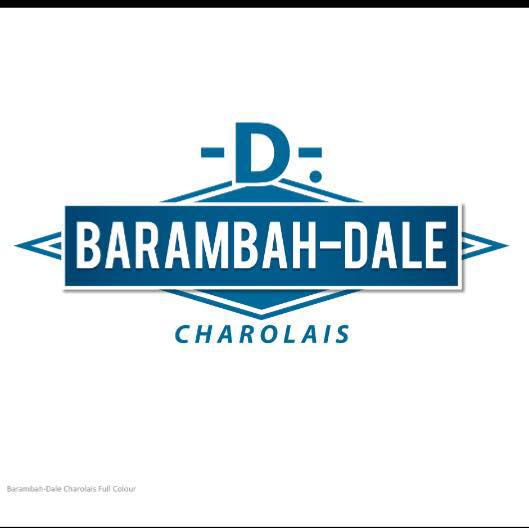 BARAMBAH-DALE CHAROLAIS 2022 SALE BULLS SUPPLEMENTARY SHEETBARAMBAH-DALE CHAROLAIS 2022 SALE BULLS SUPPLEMENTARY SHEETBARAMBAH-DALE CHAROLAIS 2022 SALE BULLS SUPPLEMENTARY SHEETBARAMBAH-DALE CHAROLAIS 2022 SALE BULLS SUPPLEMENTARY SHEETBARAMBAH-DALE CHAROLAIS 2022 SALE BULLS SUPPLEMENTARY SHEETBARAMBAH-DALE CHAROLAIS 2022 SALE BULLS SUPPLEMENTARY SHEETBARAMBAH-DALE CHAROLAIS 2022 SALE BULLS SUPPLEMENTARY SHEETBARAMBAH-DALE CHAROLAIS 2022 SALE BULLS SUPPLEMENTARY SHEETBARAMBAH-DALE CHAROLAIS 2022 SALE BULLS SUPPLEMENTARY SHEETBARAMBAH-DALE CHAROLAIS 2022 SALE BULLS SUPPLEMENTARY SHEETBARAMBAH-DALE CHAROLAIS 2022 SALE BULLS SUPPLEMENTARY SHEETLOTIDENTPOLLAGEWEIGHT 16/07/22P8RIBEMAIMFSEMENMOTILITY (%)SCROTAL11DAVR0218EPOLL23 Mths9701081445.6754112DAVR0219EPOLL23 Mths8841281405.7854013DAVR0001EPOLL23 Mths8841291425.4753814DAVR0006EHOMOZYGOUS POLL23 Mths8461191445.3753815DAVR0010EPOLL23 Mths848981394.9803616DAVR0014EPOLL22 Mths8201081385.8804017DAVR0227EPOLL22 Mths8881191395.4803518DAVR0206E26 Mths936971425.38538.519DAVR0204FWITHDRAWN20DAVR0241E21 Mths7701181324.7754031DAVR0212ESCUR23 Mths7941191345.2754132DAVR0213EPOLL23 Mths8541081395.5854133DAVR0209EHOMOZYGOUS POLL24 Mths782971364.7704134DAVR0255E20 Mths8121191366.1854035DAVR0234E22 Mths810871415.48037.536DAVR0017EPOLL23 Mths7941191345.08537.537DAVR0013EPOLL22 Mths79012101355.9754038DAVR0024EPOLL21 Mths7961081355.57537.539DAVR0020EHOMOZYGOUS POLL21 Mths810871384.9854040DAVR0016EPOLL22 Mths7681291324.9703851DAVR0012EPOLL22 Mths8201191405.98540.552DAVR0229ESCUR22 Mths8761291435.9853953DAVR0414C22 Mths8101081365.2804254DAVR0423F21 Mths774981405.2854055DAVR0431E21 Mths77211101356.0854056DAVR0425E21 Mths7581181315.18039.557DAVR0424C21 Mths788981355.8703958DAVR0440E21 Mths89412101425.8853959DAVR0406E22 Mths792971324.8803460DAVR0422E21 Mths8001091345.7703871DAVR0442E21 Mths760871345.5754072DAVR0433E21 Mths8121071385.1804173DAVR0448ESCUR21 Mths7621071365.07539.574DAVR0457E20 Mths770971345.0853975DAVR0462E20 Mths794981335.8803976DAVR0466EPOLL20 Mths780981355.2803877DAVR0467ESCURWITHDRAWN78DAVR0468E20 Mths7921181385.47539.579Y41- HERD BULLPOLL896981435.8804080DAVR0401BWITHDRAWN91DAVR0026EPOLL20 Mths7681181345.7853992DAVR0027EPOLL20 Mths832981345.4754093DAVR0029EPOLL19 Mths7481071335.3803894DAVR0030EPOLL19 Mths7841181384.2854195DAVR0268ESCUR19 Mths800981354.9703996DAVR0269E19 Mths7701071394.9704097DAVR0270E19 Mths7561181376.1854198DAVS0201D18 Mths710871325.1853999DAVS0405ESCUR18 Mths7161171294.97037.5100DAVR0214EPOLL23 Mths748971345.78538.5100AY35- HERD BULL7061091365.47533.5100BY92- HERD BULL8021291365.78038100CDAVR0225E- HERD BULLPOLL22 Mths732971335.68042